Liceo Scientifico Statale “Michele Guerrisi” Cittanova RC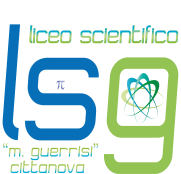 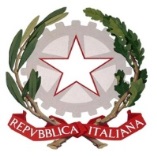 Contrada Casciari s.n.c. - 89022 Cittanova (RC) Tel. 0966/439110Email:  rcps060002@istruzione.it  –  rcps060002@pec.istruzione.itDistr. Scolastico n. 37 – Cod. Mec. RCPS060002 - c.f. 82000460806Allegato 1 Istanza di partecipazioneAl Dirigente Scolasticodel Liceo Scientifico “M. Guerrisi”Cittanova (RC)Oggetto: DOMANDA DI PARTECIPAZIONE PER LA SELEZIONE INTERNA DI – ESPERTO                    “PROGETTO PIANO ESTATE 2020/2021”.Il/La sottoscritto/a Cognome ___________________________ Nome _______________________data di nascita ____/____/________ luogo di nascita _____________________ provincia _______ Codice Fiscale _______________________________ Comune di residenza ___________________Provincia di residenza ________________ Indirizzo ______________________________ n.______c.a.p.___________________tel./cell.__________________ / _______________________email ___________________________________________________________________________(tutti i campi devono essere compilati in stampatello e leggibili)Titolo di Studio[  ] Laurea specificare _____________________________________________________________[  ] Diploma specificare ____________________________________________________________CHIEDEdi essere ammesso/a alla procedura di selezione di cui all’oggetto in qualità di:[  ] Internoe di essere inserito/a nella graduatoria di:[  ] Espertoper le attività del “Progetto Piano Estate 2020/2021”A tal fine, valendosi delle disposizioni di cui all’art. 46 del DPR 28/12/2000 n. 445, consapevole delle sanzioni stabilite per le false attestazioni e mendaci dichiarazioni, previste dal Codice Penale e dalle Leggi speciali in materia e preso atto delle tematiche proposte nei percorsi formativiDICHIARASotto la personale responsabilità di:essere in possesso della cittadinanza italiana o di uno degli Stati membri dell’Unione Europea;godere dei diritti civili e politici;non aver riportato condanne penali e non essere destinatario di provvedimenti che riguardino l’applicazione di misure di prevenzione, di decisioni civili e di provvedimenti amministrativi iscritti nel casellario giudiziale;essere a conoscenza di non essere sottoposto a procedimenti penali;essere in possesso dei requisiti essenziali previsti del presente avviso;aver preso visione dell’Avviso e di approvarne senza riserva ogni contenuto;di essere consapevole che può anche non ricevere alcun incarico/contratto;Allega:copia di un documento di identità valido; Curriculum Vitae in formato europeo con indicati i riferimenti dei titoli        valutati di cui all’Allegato 2 - Tabella di autovalutazione;Progetto articolato del modulo con indicazione di contenuti, tempi e metodi.Dichiara, inoltre, di conoscere e di accettare le seguenti condizioni:Partecipare, su esplicito invito del Dirigente, alle riunioni di organizzazione del lavoro per fornire e/o ricevere informazioni utili ad ottimizzare lo svolgimento delle attività;Concorrere alla definizione della programmazione didattica delle attività ed all’indicazione              dei test di valutazione della stessa;Concorrere alla scelta del materiale didattico o predisporre apposite dispense di supporto              all’attività didattica;Concorrere, nella misura prevista dagli appositi regolamenti, alla registrazione delle informazioni riguardanti le attività svolte;Redigere e consegnare, a fine attività, su apposito modello, la relazione sul lavoro svolto.Elegge come domicilio per le comunicazioni relative alla selezione: [  ] La propria residenza[  ] Altro domicilio: ___________________________________________________________ 	Il/la sottoscritto/a con la presente, ai sensi dell’art. 13 del D. Lgs. 196/2003 e all’art. 13 del Regolamento UE 2016/679 (GDPR) relativo alla protezione delle persone fisiche con riguardo al trattamento dei dati personali,AUTORIZZAIl Liceo Scientifico Statale “M. Guerrisi” di Cittanova (RC) al trattamento, anche con l’ausilio di mezzi informatici e telematici, dei dati personali forniti dal sottoscritto; prende inoltre atto che, ai sensi del art. 4 del GDPR UE 2016/79, titolare del trattamento dei dati è l’Istituto sopra citato e che il sottoscritto potrà esercitare, in qualunque momento, tutti i diritti di accesso ai propri dati personali previsti dall’art. 15 del GDPR UE 2016/79 (ivi inclusi, a titolo esemplificativo e non esaustivo, il diritto di ottenere la conferma dell’esistenza degli stessi, conoscerne il contenuto e le finalità e modalità di trattamento, verificarne l’esattezza, richiedere eventuali integrazioni, modifiche e/o la cancellazione (diritto all’ “oblio), nonché l’opposizione al trattamento degli stessi).                 Data									       Firma _____________________    					 	_________________________Allegato 2 scheda di autovalutazioneAVVISO DI SELEZIONE PERSONALE INTERNO ESPERTIESPERTOData ____________________				Firma ___________________________Titolo moduloTitolo di accesso[   ]VogliAMO continuare“Le vie dei Poeti”Esperto: Laurea Magistrale in Lettere[   ]VogliAMO continuare“Mountainbike and Trekking”Esperto: Laurea Magistrale in Scienze Motorie[   ]VogliAMO continuare“Video Maker su Cittanova”Esperto: Laurea Magistrale in Scienze (classe di concorso A050)[   ]VogliAMO continuare“Uno sguardo verso il cielo”Esperto: Laurea Magistrale in Scienze (classe di concorso A050) e/o Laurea Magistrale in Matematica e Fisica (A047)[   ]VogliAMO continuare“Dalla pratica alla teoria”Esperto: Laurea Magistrale in Scienze (classe di concorso A050)TITOLI (max 40 pt)TITOLI (max 40 pt)PUNTIPunteggioa cura CandidatoPunteggioa cura UfficioPunteggioa cura Ufficio1Laurea/diploma equipollente coerente con le competenze richieste dal modulo didatticoTitolo di accesso2Punteggio LaureaPunti 1 per votazione da 81 a 95Punti 2 per votazione da 96 a 100Punti 3 per votazione 101 a 105Punti 4 per votazione da 106 a 110Punti 5 per votazione 110 e lode3Corsi di specializzazione (scuole di specializzazione, master, corsi post laurea, corsi di perfezionamento) coerenti con le competenze richieste dal modulo didatticoPunti 3per ogni corso(max 9 punti)4Corsi di formazione attinenti con le competenze richieste dal modulo didatticoPunti 3 per ogni corso (max 9 punti)5Certificazioni Competenze InformatichePunti 3per ogni certificazione(max 6 punti)6Certificazioni Competenze LinguistichePunti 1 per ogni certificazione (max 1 punti)7Esperienza in relazione al modulo didattico,in qualità di ESPERTO Punti 2per ogni esperienza (max 10 punti)TOTALETOTALETOTALE